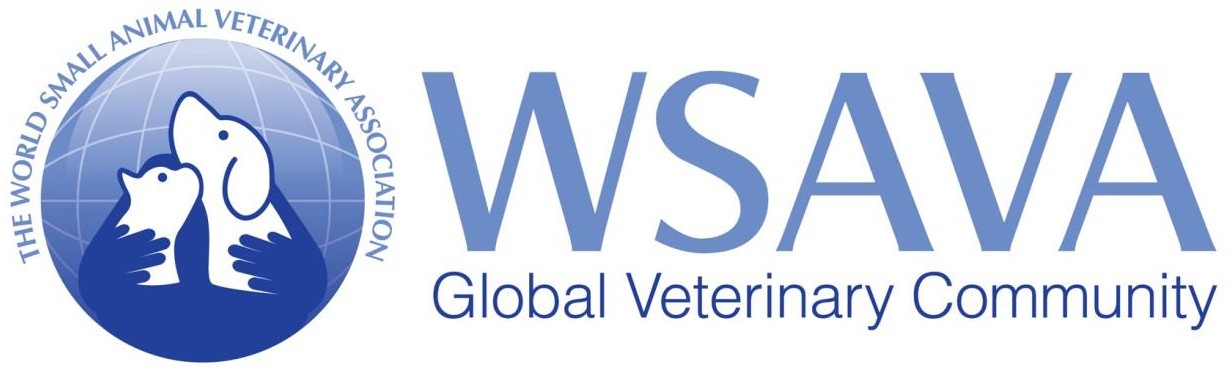 Committee/Project Annual Report TemplateWSAVA Dental Standardization Project Introduction: Why are we here, what do we aim to accomplishDevelop minimum standards of careEquipmentKnowledgeSkillsImprove dental education internationallyWSAVAPrinted materialsWebsiteInteractive onlinePromote veterinary dentistrySigning at WSAVALecture streams at international meetingsWSAVA CEWelfare CommitteeWhat is WSAVA?An association of associations (AVMA)The vast majority of veterinarians are members (but many don not know it). Education, Congress, CE committee, internetStandards (vaccine, nutrition). SponsorshipHistory:Jerzy and Brook approached Nutrition guidelines committee to add a small part of dentistry to these guidelines. Via the nutrition guidelines committee as well as interaction with the WSAVA EB we went through channels (SAC) to get approval. Various versions have been submitted and the latest was accepted by the SAC and EB as of January 2016. Following this the committee was formed and planning started. Currently we are gathering sponsorship.Sponsors: Addisons Biologics HillsMerialVirbac KruuseInitial plan and committee assignmentsIntroduction and establishment of importance of oral care (basic/most common things) (Tutt)Oral and Dental anatomy and physiology (Nemec)Periodontal disease (Niemiec)Fractured teeth (Clarke)Malocclusions (Gawor)Trauma (Gioso)Tooth resorption (Morgenegg)Oral Neoplasia (Tutt)How this is related to animal welfare (Jouppi)Necessary equipment (Tier 1-2-3) (Gawor, Tutt, Gioso, Clarke)Anesthesia and monitoring (add Steagall.)ProphylaxisRadiologyExtractions/oral surgeryDental Prophylaxis Program (Gioso, Niemiec, Morgenegg)Professional Dental CareHome Dental Care (add Chandler)Anesthesia and Pain management (Steagall. Tutt, Nemec, Gioso, Clarke, Jouppi)Pre-anesthesia exam and work-up (qualification for anesthesia)Monitoring (fluids)Regional and systemic pain medicationsAntibiotics (avoiding overuse)Introduction of scoring system (Morgenegg, Gawor, Clarke)The Universities role in dental education (Nemec, Gioso, Morgenegg, Steagall)First day competencyResident training?Continuing education (Clarke, Gawor, Gioso, Tutt,)List of groups offering, rules for CPDUpdate: Meeting in Dublin, in presence: Tutt, Niemiec, Morgenegg, Nemec, Gawor.We discussed the history and aims and updated the committee on sponsorship. We are concerned about sponsor interference and how much “exclusivity” they will have. These decisions are best made by the WSAVA executive board, and they are in charge of the contracts. Dr. Gawor and Niemiec are performing sponsor communication and will work with EB to make sure that all is on the up and up.Meeting times and locations more strictly organized.It appears that meeting prior to Malaga is going to be a challenge for much of the group. In addition, with no funds coming from the sponsors for Dublin, we are considering an additional meeting at NAVC, Feb 4, 2017.There was significant discussion regarding the “tiers” and how they will be determined. Concern about setting minimum standards when there is such a wide disparity of socioeconomic means, even within a continent or country. Also, whether these guidelines would create a legal basis. It was discussed to consider making 2 levels within each tier. Bare minimums vs ideal. The basis and recommendation of the guidelines should be the “gold standard” for top tier countries, with minimums for all three. The challenge with this is to encourage vets in the various tiers to strive for the ideal without just accepting the minimum.Deadlines were requested to keep the group on track. The following was decided upon:BN will send out a letter to the whole group with an update by June 1.Segment leaders will communicate with their committee soon following.Initial reports/ideas sent to Subcommittee leader by July 15, with discussion and a basic template sent to BN by Sept 1.Discussion of the initial templates in September at the 2 live meetings in September.Further discussion within subcommittees, with final recommendations of all subcommittees by December 1, 2016 with initial draft of final document put together by BN by January 9, 2017.Discussion of various sections by ENTIRE committee on line with probable live meeting February 4, 2017 in Orlando in conjunction with NAVC.Continued on line/skype discussion to finalize complete document culminating in Spain, May 2017.June 2017, all final discussions via email.Guidelines sent to WSAVA EB July 1, 2017.Creation of promotional documents July-Sept 2017Signing of Guidelines Sept 2017, Copenhagen.Promotion of guidelines Sept 2017 to December 31 2018. (and beyond based on funding)Update following Cartagena meetingPresent: Gioso, Jouppi, Gawor, Niemiec, Chandler, Steagall, Kymberley Stewart, Lisa WeethWe have made significant progress with the guidelines, with initial drafts of all areas submitted and for the most part returned for initial review by chair. However, much work is still to be done.All pathology sections have been received by Tutt with his revisions returned When he has all the revisions returned, the completed document will be circulated to all members,The equipment section has been drafted and submitted. When Dr. Gawor receives feedback he will circulate to the committee3. Prophylaxis and prevention is stated, Gioso is preparing this and will circulate.. We have an outline of the anesthesia chapter which will be written in the very near futureThe scoring system is already up and running. We are working on the intro in the guidelinesThe Universities role is undergoing final revisionThe CE will be completed in early 2017 when we have an idea of all places available.A new small document outlining the welfare side has been created. By Rod. This will be reviewed and placed into the guidelines.We discussed format and since this will be printed in JSAP, we have decided to use the JSAP format for references. The more references the better.We discussed length. We were thinking that we needed to cut a lot of information. However, the printed guidelines for nutrition and pain management were long (60 pages), therefore there is no real need to cut corners. It was decided that we should write what we feel is necessary and we can cut as needed before final publication.It was mentioned that high quality images/figures will be critical. If anyone requires images or would like figures drawn for their section, please ask as soon as possible.WSAVA press conference was held promoting the various standardization projects on Monday night in Cartagena.	BN presented the dental guidelines (what they are, the importance of the guidelines, the committee members, timelines, and a thank you for the sponsors).Update following Minnesota meetingGM updated us on the scoring system and how it an be utilized. We discussed changing the gingival inflammation score to a periodontal pocket depth score. This is on the advanced version, but that needs to be paid for by user. We feel that possibly having tier 1 required to use and pay for advanced (or some charting) and Tier 2-3 using basic for freeBN updated on length of guidelines.BN updated on reference style and all the updates from Cartagena.PR Update:Following PR event, BN spoke with Clinicians Brief. They are interested in covering the meeting in NAVC as well as Copenhagen. Following the publication, they areconsidering a 6 part series highlighting the guidelines. They will also report any interesting things that Committee members are doing. This will help with building interest.BN met with Rebecca George (PR for WSAVA) and we have created a plan for building excitement for the guidelines through the WSAVA website, e-bulletin, and social media. This will include any and all meetings or activities performed by committee members, especially if they are related to WSAVA.BN met with sponsors (see below) and there is interest from several companies of using the shorter (bullet point) version as an educational/marketing piece.Sponsor update:BN met with representatives from 4 of 5 sponsors at the VDF (Hills was not present). Explained or reinforced the history, scope, and goals of the project. Updated sponsors on progress of guidelines and timeline for completion. Informed all sponsors of current as well as anticipated PR. Invited sponsors to reception on Saturday February 4 at NAVC as well as at ECVD in May 2017 and WSAVA/FECAVA meeting in Copenhagen.Sponsors all very enthusiastic about progress and PR (real and potential). All sponsors are interested in promoting guidelines.Kruuse is planning a big presence and promotion for WSAVA CopenhagenVirbac mentioned using the bullet point version as a educational piece for veterinariansMerial is interested in sponsoring receptions/meetingsAmy Harlacher (Henry Schein (who owns Kruuse) would like to coordinate with other sponsors for maximum exposure.New timelineBN will send out a letter to the whole group with an update by October 1 (this letter).Segment leaders will communicate with their committee soon following.Subcommittee leader will submit their draft to BN By November 1.Dr. Kimberley Stewart will be assisting in citations for the welfare aspect.Stegall will have Anesthesia and PM guidelines submitted and reviewed by December 1.Review of drafts by the entire committee to be perfumed Nov 1- January 1.Further discussion within subcommittees, with final recommendations of all subcommittees on or before January 15, 2017Skype phone call on or about January 15, 2017,Initial draft of final document put together by BN by February 1, 2017.Discussion of various sections by ENTIRE committee live meeting February 4, 2017 in Orlando in conjunction with NAVC.Continued on line/skype discussion to finalize complete document by April 15, 2017Finalize document by ECVD, Spain 2016, and discussion at that meeting. ​BN in conjunction with professional (JSAP?) will create final layout in June 2017, all final discussions via email.Guidelines sent to WSAVA, AVDC, EVDC, FECAVA, EVDS EB July 15, 2017.Creation of promotional documents July-Sept 2017Signing of Guidelines Sept 24 2017, Copenhagen.Promotion of guidelines Sept 2017 to December 31 2018. (and beyond based on funding)Planned promotionBN is in conversations with major conferences for lecture streams in 2018NAVCWVCFECAVAAVMAECVDVDFWSAVAFASAVA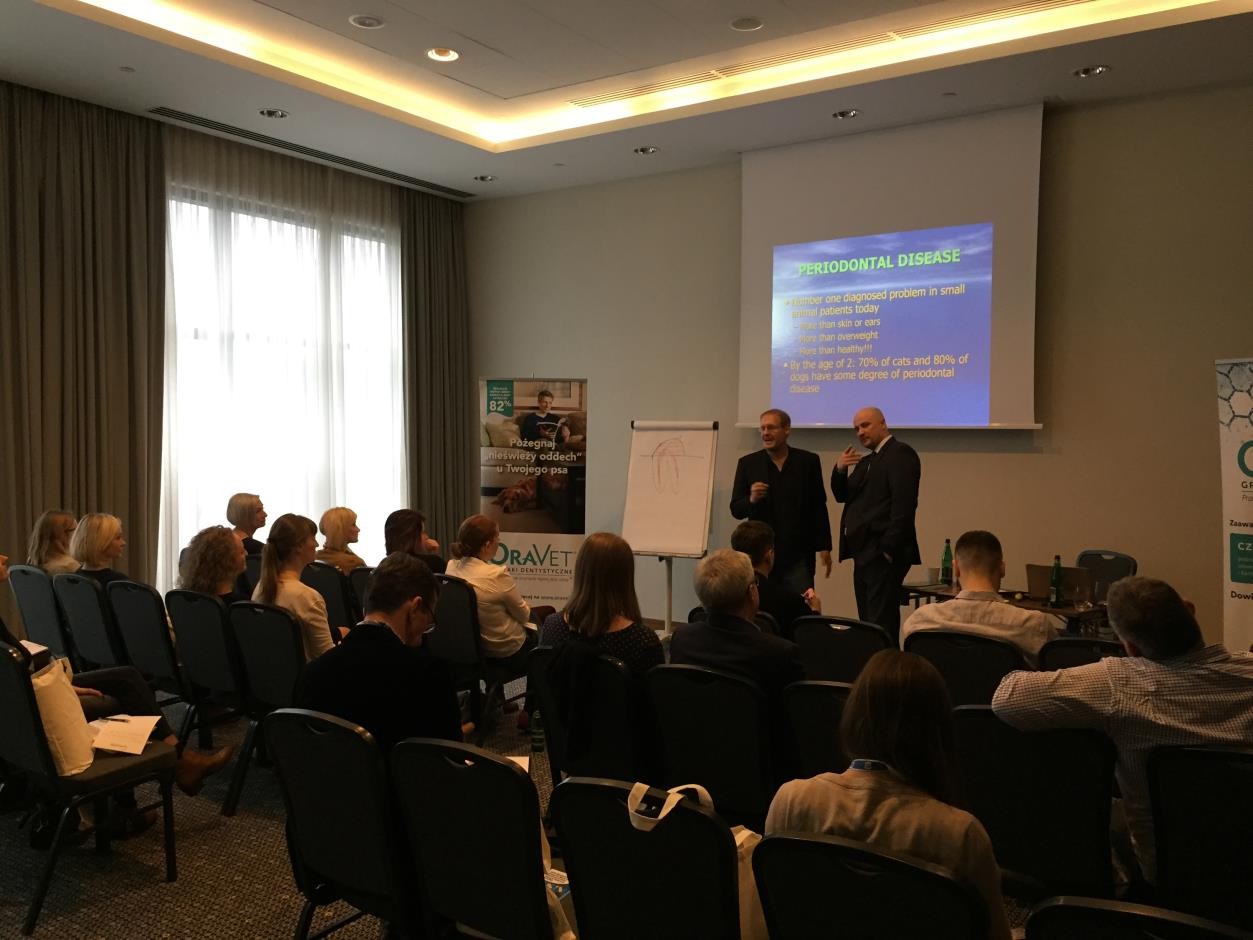 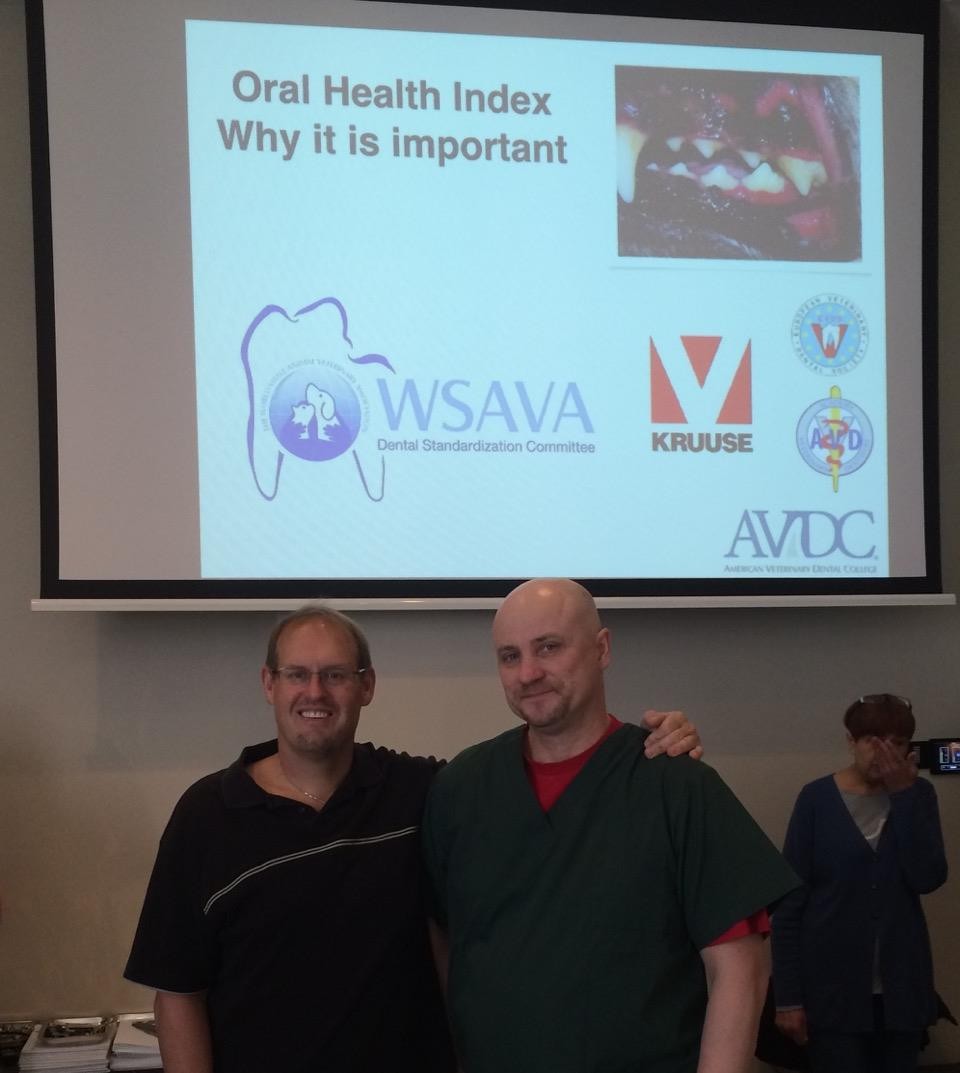 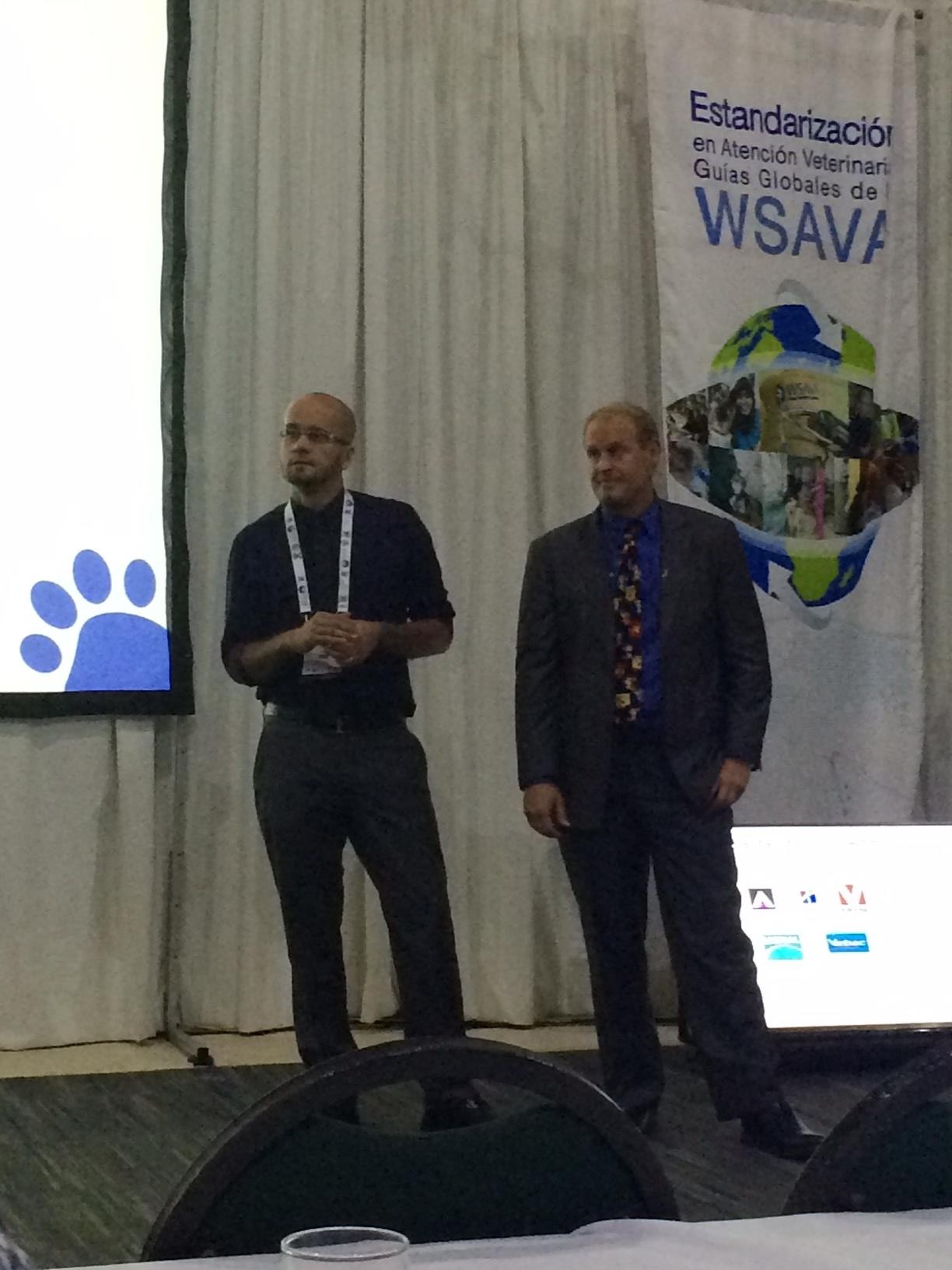 Name of Committee/WorkinggroupDental Standardization ProjectChairBrook NiemiecCommittee membersJerzy Gawor, Marge Chandler, Paulo Stegall, David Clarke, Cedric Tutt, Marco Gioso, Ana Nemec, Gottfreid MortentagIndustry/Member Association Sponsors (if applicable)Merial, Hills Pet Nutrition, Virbac, Addisons Biologics, KruuseCommittee tagline or missionstatementTo improve the oral health of small animal veterinary patientsworldwide.Key goalsCreate a tiered system of minimum dental standards which usesthe WSAVA’s CE system.Promote veterinary dentistry, especially how poor oral health has a negative effect on systemic health.Create CE for global distribution, printed, online, and live.A brief historySee BelowOpportunities and challengesWe have had great support from industry and the press. This project is gaining momentum and will have a great affect on the level of knowledge of veterinary dentistry world wide.Since we have created a global committee, meetings are a challenge. We have done well at a distance.Timelines are not being met, but we are moving forward steadily.Key activities this yearMeetings in Cartagena, Dublin, and Minneapolis.Design of the LogoBegin promotion.Priorities/Calendar for next yearSee belowContact details for furtherinformationBrook NiemiecBNiemiec@scvds.com